LEI Nº 13.819, DE 26 DE ABRIL DE 2019O PRESIDENTE DA REPÚBLICA Faço saber que o Congresso Nacional decreta e eu sanciono a seguinte  Lei:Art. 1o  Esta Lei institui a Política Nacional de Prevenção da Automutilação e do Suicídio, a ser implementada pela União, pelos Estados, pelos Municípios e pelo Distrito Federal.Art. 2º  Fica instituída a Política Nacional de Prevenção da Automutilação e do Suicídio, como estratégia permanente do poder público para a prevenção desses eventos e para o tratamento dos condicionantes a eles associados.Parágrafo único. A Política Nacional de Prevenção da Automutilação e do Suicídio será implementada pela União, em cooperação com os Estados, o Distrito Federal e os Municípios, e com a participação da sociedade civil e de instituições privadas.Art. 3º  São objetivos da Política Nacional de Prevenção da Automutilação e do Suicídio:I – promover a saúde mental;II – prevenir a violência autoprovocada;III – controlar os fatores determinantes e condicionantes da saúde mental;IV – garantir o acesso à atenção psicossocial das pessoas em sofrimento psíquico agudo ou crônico, especialmente daquelas com histórico de ideação suicida, automutilações e tentativa de suicídio;V – abordar adequadamente os familiares e as pessoas próximas das vítimas de suicídio e garantir-lhes assistência psicossocial;VI – informar e sensibilizar a sociedade sobre a importância e a relevância das lesões autoprovocadas como problemas de saúde pública passíveis de prevenção;VII – promover a articulação intersetorial para a prevenção do suicídio, envolvendo entidades de saúde, educação, comunicação, imprensa, polícia, entre outras;VIII – promover a notificação de eventos, o desenvolvimento e o aprimoramento de métodos de coleta e análise de dados sobre automutilações, tentativas de suicídio e suicídios consumados, envolvendo a União, os Estados, o Distrito Federal, os Municípios e os estabelecimentos de saúde e de medicina legal, para subsidiar a formulação de políticas e tomadas de decisão;IX – promover a educação permanente de gestores e de profissionais de saúde em todos os níveis de atenção quanto ao sofrimento psíquico e às lesões autoprovocadas.Art. 4º  O poder público manterá serviço telefônico para recebimento de ligações, destinado ao atendimento gratuito e sigiloso de pessoas em sofrimento psíquico.§ 1º  Deverão ser adotadas outras formas de comunicação, além da prevista no caput deste artigo, que facilitem o contato, observados os meios mais utilizados pela população.§ 2º  Os atendentes do serviço previsto no caput deste artigo deverão ter qualificação adequada, na forma de regulamento.§ 3º  O serviço previsto no caput deste artigo deverá ter ampla divulgação em estabelecimentos com alto fluxo de pessoas, assim como por meio de campanhas publicitárias.Art. 5º  O poder público poderá celebrar parcerias com empresas provedoras de conteúdo digital, mecanismos de pesquisa da internet, gerenciadores de mídias sociais, entre outros, para a divulgação dos serviços de atendimento a pessoas em sofrimento psíquico.Art. 6º  Os casos suspeitos ou confirmados de violência autoprovocada são de notificação compulsória pelos:I – estabelecimentos de saúde públicos e privados às autoridades sanitárias;II – estabelecimentos de ensino públicos e privados ao conselho tutelar.§ 1º  Para os efeitos desta Lei, entende-se por violência autoprovocada:I – o suicídio consumado;II – a tentativa de suicídio;III – o ato de automutilação, com ou sem ideação suicida.§ 2º  Nos casos que envolverem criança ou adolescente, o conselho tutelar deverá receber a notificação de que trata o inciso I do caput deste artigo, nos termos de regulamento.§ 3º  A notificação compulsória prevista no caput deste artigo tem caráter sigiloso, e as autoridades que a tenham recebido ficam obrigadas a manter o sigilo.§ 4º  Os estabelecimentos de saúde públicos e privados previstos no inciso I do caput deste artigo deverão informar e treinar os profissionais que atendem pacientes em seu recinto quanto aos procedimentos de notificação estabelecidos nesta Lei.§ 5º  Os estabelecimentos de ensino públicos e privados de que trata o inciso II do caput deste artigo deverão informar e treinar os profissionais que trabalham em seu recinto quanto aos procedimentos de notificação estabelecidos nesta Lei.§ 6º  Regulamento disciplinará a forma de comunicação entre o conselho tutelar e a autoridade sanitária, de forma a integrar suas ações nessa área.Art. 7º  Nos casos que envolverem investigação de suspeita de suicídio, a autoridade competente deverá comunicar à autoridade sanitária a conclusão do inquérito policial que apurou as circunstâncias da morte.Art. 8º  (VETADO).Art. 9º  Aplica-se, no que couber, à notificação compulsória prevista nesta Lei, o disposto na Lei nº 6.259, de 30 de outubro de 1975.Art. 10.  A Lei nº 9.656, de 3 de junho de 1998, passa a vigorar acrescida do seguinte art. 10-C:“Art.  10-C. Os produtos de que tratam o inciso I do caput e o § 1º do art. 1º desta Lei deverão incluir cobertura de atendimento à violência autoprovocada e às tentativas de suicídio.”Art. 11. Esta Lei entra em vigor após decorridos 90 (noventa) dias de sua publicação oficial. Brasília, 26 de abril  de 2019; 198o da Independência e 131o da República. JAIR MESSIAS BOLSONARO
Sérgio Moro
Abraham Bragança de Vasconcellos Weintraub
Luiz Henrique Mandetta
Damares Regina Alves
André Luiz de Almeida MendonçaEste texto não substitui o publicado no DOU de 29.4.2019*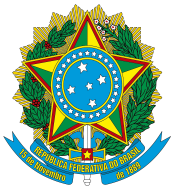 Presidência da República
Secretaria-Geral
Subchefia para Assuntos JurídicosVigênciaMensagem de vetoInstitui a Política Nacional de Prevenção da Automutilação e do Suicídio, a ser implementada pela União, em cooperação com os Estados, o Distrito Federal e os Municípios; e altera a Lei nº 9.656, de 3 de junho de 1998.